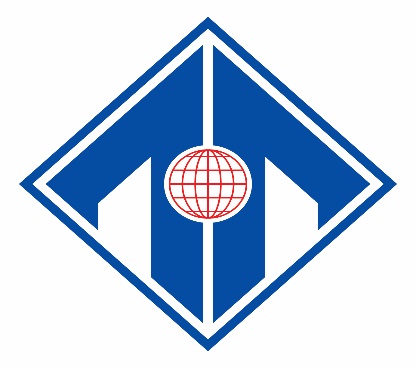 	                                        CỘNG HÒA XÃ HỘI CHỦ NGHĨA VIỆT NAM	                                           Độc lập - Tự do - Hạnh phúcĐỊA ĐIỂM TUYỂN SINH: Trường ĐH Ngoại ngữNĂM TUYỂN SINH: 2022 (đợt 2)NGÀNH ĐÀO TẠO: Ngôn ngữ AnhHÌNH THỨC ĐÀO TẠO: Chính quyHỒ SƠ DỰ TUYỂNBẰNG ĐẠI HỌC THỨ HAIHọ và tên (viết chữ in hoa có dấu): 	Ngày, tháng, năm sinh:	 Nam/Nữ:	Nơi sinh (chỉ ghi tỉnh):	Địa chỉ liên lạc (ghi cụ thể):	Địa chỉ email:	Điện thoại di động: 	HỒ SƠ GỒM CÓ:1.  Bằng Tốt nghiệp đại học (02 bản chứng thực)2.  Bảng điểm Tốt nghiệp đại học (02 bản chứng thực)3.  Căn cước công dân/ Chứng minh nhân dân (01 bản chứng thực)4.  Sơ yếu lý lịch (01 bản có xác nhận của cơ quan công tác hoặc chính quyền địa phương)5.   Ảnh chân dung nền xanh (3 ảnh cỡ 2x3);THÔNG TIN LIÊN HỆ:-	 Phòng Công tác sinh viên, Trường Đại học Ngoại ngữ, Đại học Huế, 57 Nguyễn Khoa Chiêm, phường An Cựu, thành phố Huế.- Ông Nguyễn Văn Hậu, Chuyên viên tuyển sinh Giáo dục thường xuyên.+ Điện thoại di động: 0334.646.878.+ Email: nvanhau@hueuni.edu.vn.